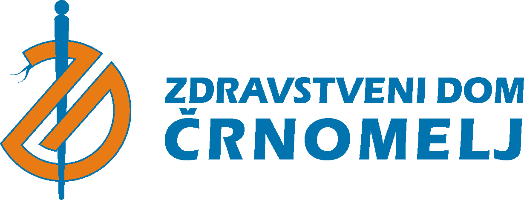 Navodila za odvzem vzorcev :Hematološke preiskaveBiokemične preiskave:Imunološke preiskaveProtrombinski čas (PČ/INR)Dodatne informacije laboratorij tel. št. 07 30 61 732 ali 07 30 61 738.vzorecPolna kriPriporočen odvzem 2 ali 3 ml - epruveta z antikoagulantom EDTA (vijoličen zamašek) ali mikroepruveta za kapilarni odvzem z EDTAPosebnostiPri pediatričnih vzorcih naredimo hemogram iz mikroepruvete, z volumnom 250 μL. Vzorecserum Priporočen odvzem5 mL - epruveta z gelom (rdeč z rumenim robom ali rumen zamašek) Najmanjša količina vzorca250 μL seruma Čas za izvedbo preiskaveOd 60 minut do 1 delovni dan (glede na stopnjo nujnosti) PosebnostiZa pediatrične vzorce uporabite mikroepruvete z volumnom 500μL.Vzorecserum Priporočen odvzem5 mL - epruveta z gelom (rdeč z rumenim robom ali rumen zamašek) Najmanjša količina vzorca1 ml seruma Čas za izvedbo preiskavedo 1 delovni dan PosebnostiZa pediatrične vzorce uporabite mikroepruvete z volumnom 500 μL.Pomembni podatki o preiskavikemoluminiscentna imunološka metoda (LOCI).Pri vrednostih TSH v sivi coni ( <0.358 in >3,74 mIU/L ) dodatno določimo fT3 in fT4. Vzorecpolna kri Priporočen odvzem2 mL epruveta z antikoagulantom  Na-citrat 3,2% ( moder zamašek)  Čas za izvedbo preiskaveod 60 minut do 1 delovni dan (glede na stopnjo nujnosti)  Referenčne vrednosti